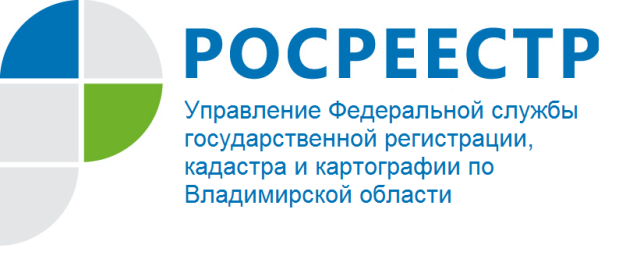 ПРЕСС-РЕЛИЗ Управление Росреестра по Владимирской области информирует: на портале Госуслуг доступны выписки из Единого государственного реестра недвижимостиПользователи портала Госуслуг могут получить выписки из Единого государственного реестра недвижимости. Новый электронный сервис запущен совместно Минцифры и Росреестром. Теперь на Госуслугах возможно получить наиболее востребованные виды выписок из ЕГРН: - об основных характеристиках и зарегистрированных правах на объект недвижимости; - об объекте недвижимости;- о переходе прав на объект недвижимости.Чтобы воспользоваться данным сервисом для получения выписки физическим и юридическим лицам необходимо иметь подтвержденную учетную запись на Госуслугах. Результат поступит в личный кабинет на портале в виде электронного документа, заверенного усиленной квалифицированной подписью органа регистрации прав. Такая выписка является равнозначной бумажной версии, заверенной должностным лицом Росреестра и печатью органа.Как отметила заместитель руководителя Росреестра, курирующая вопросы цифровой трансформации, Елена Мартынова: «Вывод государственных услуг Росреестра на ЕПГУ - одно из мероприятий, которое включено в программу цифровой трансформации Росреестра, утвержденной в 2020 году, и реализуется совместно с Минцифры. С помощью портала Госуслуг получить выписки из Единого государственного реестра недвижимости станет еще удобнее и доступнее для наших клиентов. Это самая популярная услуга, оказываемая ведомством. Планируется, что к концу 2022 года на ЕПГУ будут выведены все массовые услуги Росреестра».За предоставление сведений из Единого государственного реестра недвижимости взимается плата по установленным тарифам Росреестра.Материал подготовлен Управлением Росреестрапо Владимирской области Контакты для СМИУправление Росреестра по Владимирской областиг. Владимир, ул. Офицерская, д. 33-аОтдел организации, мониторинга и контроля(4922) 45-08-29(4922) 45-08-26